1.УО «Борисовский государственный колледж»Адрес: 222526, г. Борисов, 
ул. 50 лет БССР, д. 4Тел.: (8 01777) 44-8-77 (приемная директора) (8 01777) 50-9-46 (приемная комиссия)Факс: (8 01777) 44-8-77Е-mail: bgk.borisov@tut.byWeb-сайт: bgk-borisov.byДиректор–ЧечаЛилияЭдуардовна - водитель автомобиля;- водитель погрузчика;- егерь;- кондитер;- овощевод;- оператор связи;- парикмахер;- повар;- продавец;- слесарь механосборочных работ;- слесарь по ремонту автомобилей;- слесарь по ремонту сельскохозяйственных машин и оборудования;- слесарь-ремонтник;- тракторист-машинист сельскохозяйственного производства; - швея; - электромонтер охранно-пожарной сигнализации;- электромонтер по ремонту и обслуживанию электрооборудования;- электросварщик ручной сварки;- лесник;- машинист экскаватора;- контролер-кассир (контролер);- кассир торгового зала;- цветовод;- рабочий зеленого строительства;- визажист;- мастер по маникюру- дошкольное образование (воспитатель дошкольного образования); - начальное образование (учитель);- производство продукции и организация общественного питания (техник-технолог);- производство продукции и организация общественного питания (техник-технолог, мастер производственного обучения);- коммерческая деятельность(товаровед);- лесное хозяйство(техник лесного хозяйства);2.УО «Вилейский государственный колледж»Адрес: 222416, Минская область,г. Вилейка, ул. Гагарина, 4Тел.:(8 01771) 56-9-96 (приемная директора)(8 01771) 54-3-88 (приемная комиссия)Факс: (8 01771) 54-8-76 E-mail: vgptk@minsk-region.edu.byWeb-сайт:www.vileyka-k.at.tut.byДиректор–Китиков Игорь Семенович- слесарь по ремонту автомобилей;- водитель автомобиля;- слесарь по ремонту сельскохозяйственных машин и оборудования;- тракторист-машинист сельскохозяйственного производства; - электромонтер по ремонту и обслуживанию электрооборудования;
 - электромонтер по эксплуатации распределительных сетей; - электросварщик ручной сварки; - продавец;- повар;- швея; - парикмахер- автосервис(автомеханик 5-го разряда);- монтаж и эксплуатация электрооборудования(техник-электрик)3.УО «Ильянский государственный аграрный колледж»Адрес: 222431, Минская обл., Вилейский район, п. Илья, ул. Советская, 93 Тел.:(8 01771)76-2-76; 76-2-56Факс:(8 01771)76-3-62Web-сайт:newigak.by E-mail:iliagak@mail.ruДиректор –Микутский Александр Константинович- ветеринарная медицина (фельдшер ветеринарной медицины);- зоотехния (зоотехник)4.УО «Копыльский государственный колледж»Адрес: 223917, Минская область, Копыльский район, аг. Мажа, ул. Солнечная, 1Тел.:(8 01719) 49-6-83 (приемная директора), (8 01719) 33-9-56 (приемная комиссия)Факс: (8 01719) 49-6-83 E-mail:mail@spl.byWeb-сайт: www.ptc.byДиректор– Петкевич Анатолий Францевич- повар;- официант;- буфетчик;- продавец;- электромонтер по ремонту и обслуживанию электрооборудования;- водитель автомобиля;- электросварщик ручной сварки;- слесарь по ремонту сельскохозяйственных машин и оборудования;- тракторист-машинист сельскохозяйственного производства;- агент по обслуживанию автомобильных перевозок;- швея;- парикмахер- техническое обеспечение процессов сельскохозяйственного производства(техник-механик);- операционная деятельность в логистике (операционный логист)5.УО «Марьиногорский государственный ордена “Знак Почета” аграрно-технический колледж имени В. Е. Лобанка»Адрес:  222847, Минская область, Пуховичский район, п. Марьино, ул. Рудовича, 2 Тел.:(8 01713) 9-73-51 (приемная комиссия), 97-4-32 Факс:(8 01713) 97-0-21Web-сайт: www.mgatk.byE-mail: mgatkpriemnaya@tut.byДиректор–Устинчик Василий Васильевич- агрономия (агроном);- техническое обеспечение процессов сельскохозяйственного производства (техник-механик);- энергетическое обеспечение сельскохозяйственного производства (техник-электрик)6.УО «Минский государственный областной колледж»Адрес: 223056, Минский район, 
аг. Сеница, ул. Набережная, 59Тел.: (8 01750) 61-2-67 (приемная директора), (8 01750) 61-7-02 (приемная комиссия)Факс: (8 01750) 61-2-09 E-mail: info@mgkpp.byWeb-сайт: www.mgkpp.byДиректор – Дордаль Владимир Петрович- маркетинг(экономист по маркетингу);- технология переработки растительного и животного сырья(техник-технолог);- производство, хранение и переработка продукции растениеводства(техник-технолог);- садово-парковое строительство (техник по озеленению)7.УО «Молодечненский государственный колледж»Адрес: 222310, Минская область, г. Молодечно, ул. Городокская,111Тел.: (8 01767) 47-1-95 (приемная директора), (8 01767) 47-2-21 (приемная комиссия)Факс: (8 01767) 47-1-95E-mail: info@molgc.byWeb-сайт: www.molgc.byДиректор – Богдан Дмитрий Леонидович- официант;- бармен;- повар;- кондитер;- продавец;- контролер-кассир (контролер);- пекарь;- машинист тесторазделочных машин;- швея;- парикмахер;- маляр;- штукатур;- облицовщик-плиточник;- столяр;- станочник деревообрабатывающих станков;- монтажник санитарно-технических систем и оборудования;- слесарь механосборочных работ;- укладчик напольных покрытий;- электромонтажник по электрооборудованию, силовым и осветительным сетям- промышленное и гражданское строительство(техник-строитель);- конструирование и технология швейных изделий (техник-технолог);- санитарно-техническое оборудование зданий и сооружений (техник-сантехник)8.УО «Несвижский государственный колледж имени Якуба Коласа»Адрес: 222603, Минская область, 
г. Несвиж, ул. Чкалова, 8Тел.: (8 01770) 24-7-65(приемная директора) (8 01770) 59-1-52 (приемная комиссия)Факс: (8 01770) 59-1-46 E-mail: nesvizh-sspk@minsk-region.edu.byWeb-сайт:  nesvizh-sspk.minsk-region.edu.by//Директор –Журавлева Елена Васильевна- начальное образование (учитель);- иностранный язык (английский, немецкий) (учитель);- физическая культура(учитель);- дошкольное образование(воспитатель дошкольного образования)9.УО «Новопольский государственный аграрно-экономический колледж»Адрес:  223025,Минская обл., Минский р-н, д. Новое ПолеТел.: (8 017)505-45-42Факс: (8 017) 505-45-36Web-сайт:  www.ngaek.by E-mail:  ngaek@rambler.ruДиректор - Лукашевич Сергей Владимирович- бухгалтерский учет, анализ и контроль (бухгалтер);- программное обеспечение информационных технологий (техник-программист);- документоведение и документационное обеспечение управления (секретарь-референт)10.УО «Слуцкий государственный колледж»Адрес: 223610, Минская область, г. Слуцк, ул. Тутаринова, 3Тел.:(8 01795) 46-8-25 (приемная директора) (8 01795) 46-4-60 (приемная комиссия).Факс: (8 01795) 46-8-25E-mail: sptk@minsk-region.edu.byWeb-сайт: www.sptk.byДиректор–Блахин Борис Брониславович- аппаратчик пастеризации;- оператор линии в производстве пищевой продукции;- маслодел;- сыродел;- продавец;- слесарь по контрольно-измерительным приборам и автоматике;- повар;- тестовод;- машинист тесторазделочных машин;- пекарь;- слесарь-ремонтник;- электромонтер по ремонту и обслуживанию электрооборудования;- изготовитель творога- общественное питание(повар 5-го разряда);- технология хранения и переработки животного сырья (молоко и молочные продукты)(техник-технолог)11.УО «Смиловичский государственный аграрный колледж»Адрес: 223216, Минская область,Червенский район, г. п. Смиловичи, ул. М. Горького, 12Тел.: (8 01714) 23-291; 23-3-72Факс:(8 01714) 23-2-91Web-сайт: sgak.edu.by/E-mail:sgak@edu.byДиректор –Сень Тамара Константиновна- экономика и организация производства на предприятии аграрно-промышленного комплекса (техник-экономист);- ветеринарная медицина (фельдшер ветеринарной медицины);- зоотехния (зоотехник);- управление в агропромышленном комплексе (организатор производства);- агрономия (агроном);- организация работы крестьянских (фермерских) хозяйств (организатор-технолог);- правоведение (юрист);- пчеловодство (зоотехник)12УО «Солигорский государственный колледж»Адрес: 223710, Минская область, г. Солигорск, ул. Ленинского комсомола, 49Тел.: (8 01742) 21-3-64 (приемная директора), (8 01742) 25-1-23, (8 01742)46-9-44 (приемная комиссия)Факс:(8 01742) 21-3-64E-mail: sspl@minsk-region.edu.byWeb-сайт: sspl.minsk-region.edu.byДиректор – Пискунов Юрий Михайлович- плотник;- токарь;- фрезеровщик;- электрогазосварщик;- электромонтер по ремонту и обслуживанию электрооборудования;- слесарь-ремонтник;- монтажник технологического оборудования и связанных с ним конструкций;- монтажник санитарно-технических систем и оборудования;- каменщик;- штукатур;- облицовщик-плиточник;- маляр (строительный);- арматурщик;- бетонщик;- плотник-бетонщик- дошкольное образование(воспитатель дошкольного образования);- физическая культура(учитель);- промышленное и гражданское строительство(техник-строитель)13ГУО «Березинский аграрно-технический профессиональный лицей»Адрес:222313, Молодечненский район,аг.Березинское, ул. Ленина, 1Тел.: (8 01767) 25-6-61 (приемная директора)(8 01767) 25-7-21 (приемная комиссия)E-mail: batpl@minsk-region.edu.byWeb-сайт: batpl.minsk-region.edu.byДиректор–Ермакович Юрий Иосифович- электрогазосварщик;- слесарь по ремонту автомобилей;- водитель автомобиля;- слесарь по ремонту сельскохозяйственных;машин и оборудования;- тракторист-машинист сельскохозяйственного производства;- машинист экскаватора;- водитель погрузчика;- электросварщик на автоматических и полуавтоматических машинах14.УО «Борисовский государственный строительный профессиональный лицей»Адрес:222526, Минская область,г. Борисов, ул. 50 лет БССР, 4Тел.: (8 01777) 33-1-62 (приемная директора),(8 01777) 34-6-10 (приемная комиссия)E-mail:homich87@bk.ru, mail@bgspl.ihb.byWeb-сайт:www.bgspl.ihb.byДиректор – Зябликова Елена Олеговна- штукатур;- облицовщик синтети-ческими материалами;- маляр;- облицовщик-плиточник;- столяр;- станочник деревообрабатывающих станков;- обойщик мебели;- монтажник санитарно-технических систем и оборудования;- слесарь по ремонту и обслуживанию систем вентиляции и кондиционирования;- электрогазосварщик;- каменщик;- электросварщик ручной сварки;- реставратор декоративно-художественных покрасок15.ГУО «Воложинский сельскохозяйственный профессиональный лицей»Адрес:222357,Минская область,г. Воложин, ул. Луначарского, 2Тел.: (8 01772) 55-1-20 (приемная директора)(8 01772) 59-1-13 (приемная комиссия) Факс: (8 01772) 55-1-20E-mail:vspl@minsk-region.edu.byWeb-сайт: vspl.minsk-region.edu.byДиректор - Митрощенков Владимир Иванович- слесарь по ремонту сельскохозяйственных машин и оборудования;- тракторист-машинист сельскохозяйственного производства;- машинист экскаватора;- водитель автомобиля;- швея;- парикмахер;- электромонтер по ремонту и обслуживанию электрооборудования;- электросварщик ручной сварки16.ГУО «Жодинский профессиональный лицей»Адрес:222160, Минская область,г. Жодино, ул. Лебедевского, 20 Тел.:(8 01775) 34-5-90 (приемная директора),(8 01775) 32-6-39 (приемная комиссия)Факс:(8 01775) 34-5-90E-mail: zhpl@minsk-region.edu.byWeb-сайт: www.zhodinopl.byДиректор –Хоружая Людмила Ивановна- станочник широкого профиля;- слесарь по ремонту автомобилей;- электрогазосварщик;- электросварщик на автоматических и полуавтоматических машинах;- продавец;- швея17.ГУО «Клецкий сельскохозяйственный профессиональный лицей»Адрес:222531, Минская область,г. Клецк, ул. Ленина, 77Тел. (8 01793) 56-2-46 (приемная директора)(8 01793) 68-2-40 (приемная комиссия)Факс: (8 01793) 56-2-46E-mail: kletskspl@minsk-region.edu.byWeb-сайт: kletskspl.byДиректор–и.о.директора- слесарь по ремонту дорожно-строительных машин и тракторов;- тракторист-машинист сельскохозяйственного производства;- машинист экскаватора;- машинист бульдозера;- водитель автомобиля;- повар;- продавец;- каменщик;- арматурщик;- облицовщик-плиточник18.ГУО «Любанский сельскохозяйственный профессиональный лицей»Адрес:223812,Минская область,г. Любань, ул. Боровика, 17Тел. (8 01794) 50-5-18(приемная директора), (8 01794) 50-5-18 (приемная комиссия)Факс:(8 01794) 50-5-18E-mail:lyceumluban@edu.Web-сайт:lyceumluban.edu.minskregion.byДиректор – Новикова Светлана Васильевна- водитель автомобиля;- слесарь по ремонту сельскохозяйственных машин и оборудования;- тракторист-машинист сельскохозяйственного производства;- овощевод;- повар;- штукатур;- каменщик19.ГУО «Областной аграрно-технический профессиональный лицей»Адрес: 222720,Минская область, г. Дзержинск, ул. Минская, 4Тел.: (8 01716) 54-4-20 (приемная директора),(8 01716) 55-1-96 (приемная комиссия) Факс:(8 01716) 54-4-20E-mail: oatpl@minsk-region.edu.byWeb-сайт:oatpl.minsk-region.edu.byДиректор– Лисовский Виталий Николаевич- водитель автомобиля;- водитель автомобиля (международные перевозки);- слесарь по ремонту автомобилей;- слесарь по ремонту сельскохозяйственных машин и оборудования;- тракторист-машинист сельскохозяйственного производства;- каменщик;- штукатур;- маляр;- электрогазосварщик;- электросварщик на автоматических и полуавтоматических машинах;- повар;- официант20.УО «Слуцкий государственный сельскохозяйственный профессиональный лицей»Адрес: 223610, Минская область, Слуцкий район, д. Василинки,  Бокшицкийс/с, урочище Пупорево, 1-АТел. (8 01795) 63-5-03 (приемная директора),(8 01795) 63-4-99 (приемная комиссияФакс:(8 01795) 63-5-03E-mail: sgspl@minsk-region.edu.byWeb-сайт: www.sgspl.byДиректор–ШиловичСергей Николаевич- водитель автомобиля;- тракторист–машинист сельскохозяйственного производства;- слесарь по ремонту сельскохозяйственных машин и оборудования;- каменщик;- контролер-кассир;- маляр;- повар;- штукатур;- электрогазосварщик;- электросварщик ручной сварки21.ГУО «Смиловичский сельскохозяйственный профессиональный лицей»Адрес:223216,Минская область, г. п. Смиловичи, ул. Могилевское шоссе, 1Тел.: (8 01714) 23-2-32 (приемная директора),(8 01714) 23-4-32(приемная комиссия)Факс: (8 01714) 23-2-32E-mail: smilspl@minsk-region.edu.byWeb-сайт: smilspl.minsk-region.edu.byДиректор– Корсик Юрий Васильевич- водитель автомобиля;- водитель погрузчика;- тракторист-машинист сельскохозяйственного производства;- слесарь по ремонту сельскохозяйственных машин и оборудования;- машинист экскаватора;- овощевод;- повар;- продавец22.УО «Смолевичский государственный аграрно-технический профессиональный лицей»Адрес: 222201, Минская область, г. Смолевичи, ул. Социалистическая, 29Тел.: (8 01776) 55-2-56 (приемная директора), (8 01776) 51-8-28 (приемная комиссия)Факс:(8 01776) 55-2-56E-mail: sgatpl@minsk-region.edu.byWeb-сайт: sgatpl.minsk-region.edu.byДиректор–ОрловВладимир Иванович- водитель автомобиля;- водитель автомобиля (международные перевозки);- слесарь по ремонту автомобилей;- слесарь по ремонту сельскохозяйственных машин и оборудования;- тракторист-машинист  сельскохозяйственного производства;- овощевод;- повар;- садовод23.УО «Узденский государственный сельскохозяйственный профессиональный лицей»Адрес: 223404, Минская область, Узденский район,п. ПервомайскТел.: (8 01718) 60-9-66 (приемная директора),(8 01718) 60-3-32 (приемная комиссия)Факс: (8 01718) 60-9-66 E-mail: ugspl@tut.byWeb-сайт: www.gspl.byДиректор – Евсюк Алена Евгеньевна- водитель автомобиля;- водитель автомобиля (международные перевозки);- слесарь по ремонту сельскохозяйственных машин и оборудования;- тракторист-машинист сельскохозяйственного производства;- кондитер;- мастер по маникюру;- парикмахер;- повар;- швея;- электрогазосварщик24.ГУО «Червенский профессиональный строительный лицей»Адрес: 223210, Минская область, г. Червень, ул. Минская, 64Тел.: (8 01714) 55-1-39 (приемная директора), (8 01714) 55-1-39 (приемная комиссия)Факс: (8 01714) 55-1-39E-mail: chpsl@minsk-region.edu.byWeb-сайт: chpsl.minsk-region.edu.byДиректор–Шамрук Сергей Евгеньевич- монтажник санитарно-технических систем и оборудования;- электрогазосварщик;- кровельщик по рулонным кровлям и по кровлям из штучных материалов;- маляр;- облицовщик синтетическими материалами;- штукатур;- каменщик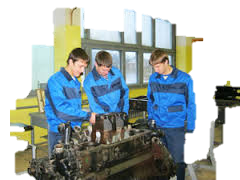 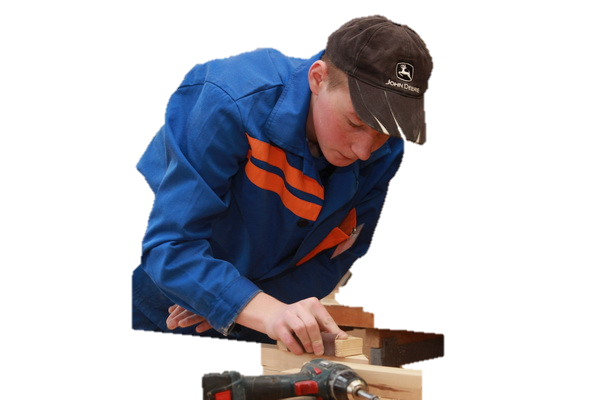 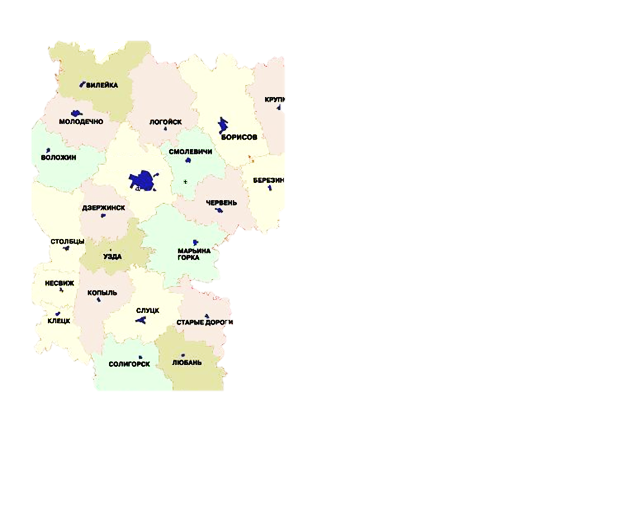 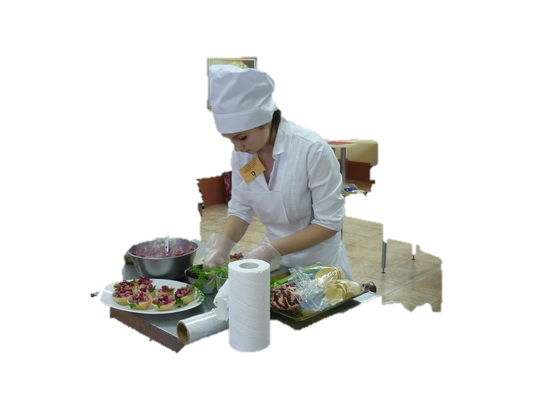 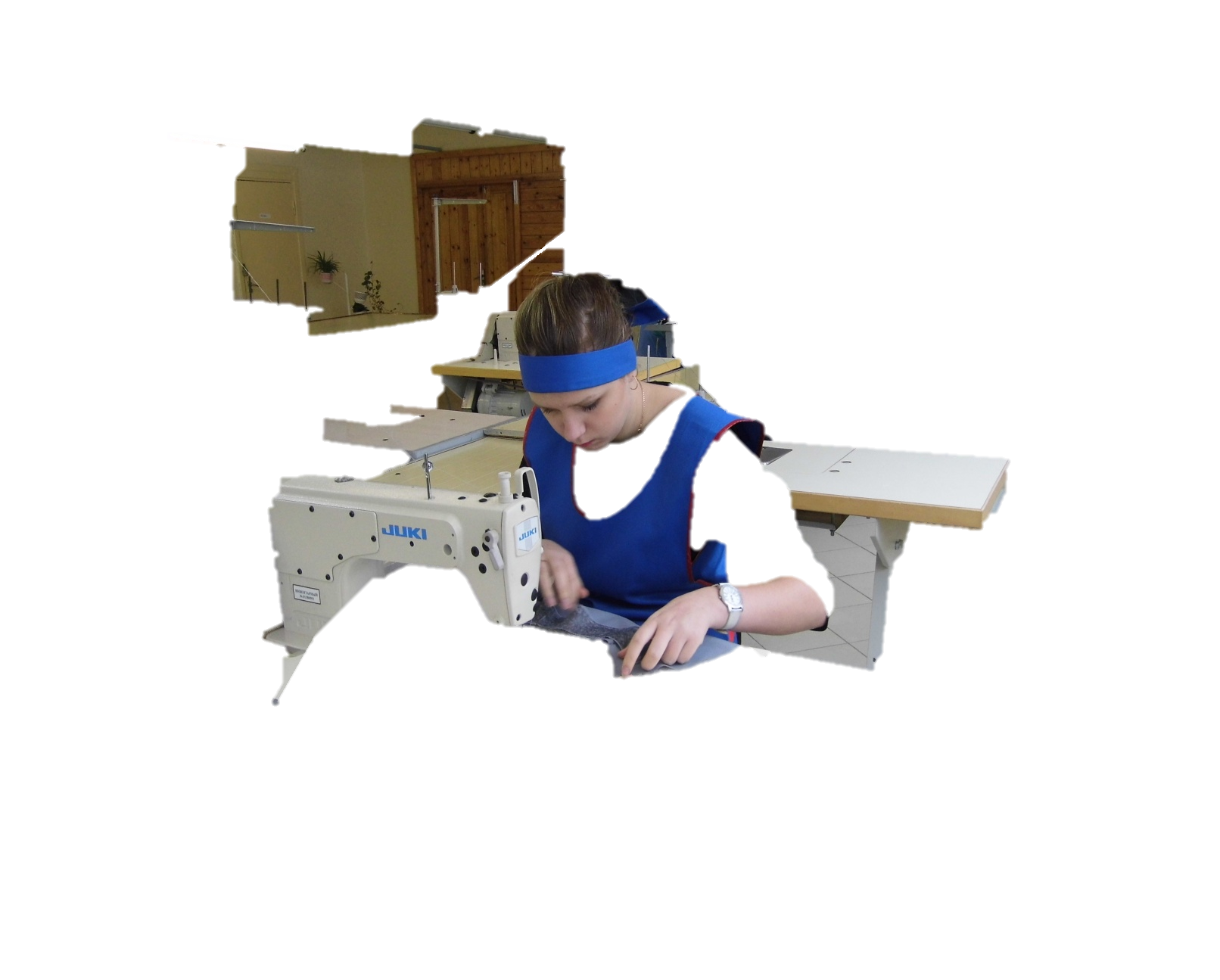 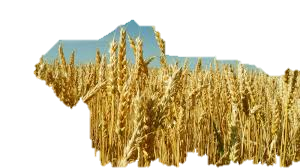 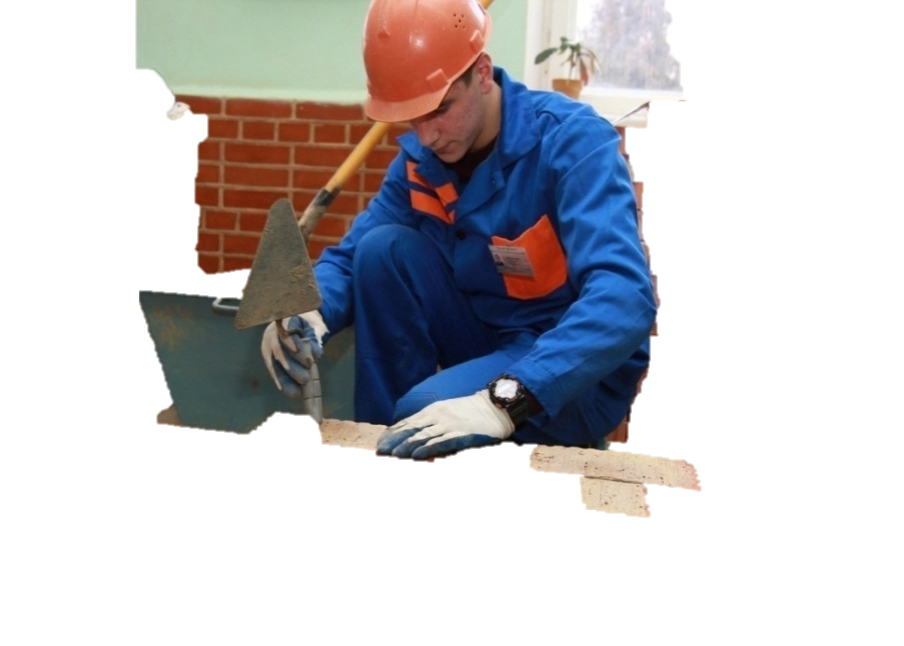 